На основу члана 12. Закона о министарствима („Сл. гласник РС“, број 128/20 и 116/22) и на основу Закључка о усвајању Смерница за укључивање организација цивилног друштва у радне групе за израду предлога докумената јавних политика и нацрта, односно предлога прописа („Сл. гласник РС“, бр. 8/20 и 107/21)Министарство за људска и мањинска права и друштвени дијалог упућује Ј А В Н И  П О З И Ворганизацијама цивилног друштва за подношење кандидатуре за чланство у Посебној радној групи за израду Предлога акционог плана за спровођење Стратегије за стварање подстицајног окружења за развој цивилног друштва за период од 2022 - 2030. године, за период 2024-2026. годинеI ПРЕДМЕТ ЈАВНОГ ПОЗИВА   	Влада Републике Србије је 3. фебруара 2022. године усвојила Стратегију за стварање подстицајног окружења за развој цивилног друштва у Републици Србији за период 2022-2030. године („Службени гласник РС”, број 23/22), а потом Акциони план за спровођење Стратегије за стварање подстицајног окружења за развој цивилног друштва за период од 2022 - 2030. године, за период 2022-2023. године („Службени гласник РС”, број 109/22). 	Имајћи у виду да наведени акциони план за спровођење ове стратегије истиче крајем 2023. године, као и да је усвајање акционог плана за наредни двогодишњи период предвиђено Акционим планом за спровођење Програма Владе 2023-2026, Министарство за људска и мањинска права и друштвени дијалог отпочиње процес израде новог акционог плана за спровођење Стратегије за стварање подстицајног окружења за развој цивилног друштва у Републици Србији за период 2022 - 2030. године за период 2024 - 2026. године. 	У циљу израде наведеног документа јавне политике планирано је формирање Посебне радне групе израду Предлога акционог плана за спровођење Стратегије за стварање подстицајног окружења за развој цивилног друштва за период од 2022 - 2030. године, за период 2024-2026. године која ће бити сачињена од представника органа јавне управе, независних тела  и представника цивилног друштва. Главни задатак чланова Радне групе је активно учешће у припреми документа јавне политике у свим фазама израде нацрта документа.II   ЦИЉ, ОБЛАСТИ И ПРАВО УЧЕШЋА НА ЈАВНОМ ПОЗИВУЦиљ овог јавног позива је да се кроз јаван и транспарентан процес изврши избор  до 15 (петнаест) организација цивилног друштва чији ће представници учествовати у изради Предлога акционог плана за спровођење Стратегије за стварање подстицајног окружења за развој цивилног друштва за период од 2022 - 2030. године, за период 2024-2026. године.Право учешћа на Јавном позиву имају организације цивилног друштва, основане и регистроване сагласно позитивним прописима Републике Србије. Јавни позив намењен је организацијама цивилног друштва које делују у следећим областима: грађанска партиципација и укључивање грађана у процес доношење одлука, владавина права, ПРАЋЕЊЕ транспарентности рада органа државне управе, филантропије, волонтирања, неформално образовање, социјална заштите, социјално предузетништво и европске интеграције.III    КРИТЕРИЈУМИОргaнизaциjе цивилнoг друштвa које се кандидују морају испуњавати следеће критеријуме:да су уписaне у рeгистaр нajмaњe три године прe oбjaвљивaњa oвoг jaвнoг пoзивa;да актом о оснивању или статутом имају утврђене циљеве у најмање једној од области наведених у тачки II Јавног позива (ЦИЉ, ОБЛАСТИ И ПРАВО УЧЕШЋА НА ЈАВНОМ ПОЗИВУ);да поседују искуство у изради и спровођењу програма/пројеката као и експертизу у најмање једној од области наведених у тачки II Јавног позива (ЦИЉ, ОБЛАСТИ И ПРАВО УЧЕШЋА НА ЈАВНОМ ПОЗИВУ), у последње 3 (три) године; да представници које организација предлаже за кандидата за чланство у Посебној радној групи нису функционери или државни службеници, односно ангажовани у органу јавне управе;пожељно је да организација поседује претходно искуство у координацији, комуникацији  и сарадњи са другим организацијама цивилног друштва односно да је чланица мреже или друге асоцијације организација цивилног друштва;Пожељно је да организација поседује претходно искуство у раду радних група зa израду прописа и/или докумената јавних политика и других радних и саветодавних тела,  које формирају органи државне и покрајинске управе и локалне самоуправе као и друге видове сарадње са државним органима.У циљу подстицања равномерне територијалне заступљености организација цивилног друштва у процесу селекције додатно ће се вредновати пријаве организација цивилног друштва са седиштем изван главног града. Наведено опредељење представља искључиво меру афирмативне акције и ни на који начин није усмерено на дискриминацију подносилаца пријава који не спадају у наведену категорију. IV    ДОКУМЕНТАЦИЈА КОЈА СЕ ДОСТАВЉАOрганизације цивилног друштва дужне су да доставе следеће доказе:попуњен Пријавни формулар (Анекс 1 – Пријавни формулар);попуњен образац о реализованим пројектима које је организација реализовала у најмање једној од области наведених у тачки II Јавног позива (ЦИЉ, ОБЛАСТИ И ПРАВО УЧЕШЋА НА ЈАВНОМ ПОЗИВУ), у последње 3 (три) године (Анекс 2 – Образац о реализованим пројектима );   попуњен образац о публикацијама (анализе, истраживања и сл.) које је организација објавила у најмање једној од области наведених у тачки II Јавног позива (ЦИЉ, ОБЛАСТИ И ПРАВО УЧЕШЋА НА ЈАВНОМ ПОЗИВУ), у последње 3 (три) године (Анекс 3 – Образац о објављеним публикацијама); Изјаву о прихватању кандидатуре и одсуству сукоба интереса - да представник кога организација предлаже за кандидата за чланство у Посебној радној групи није функционер или државни службеник у органу државне управе, служби Владе или јавној агенцији, односно функционер или службеник у органу аутономне покрајине или јединице локалне самоуправе, односно ангажован у органу јавне управе, потписану од стране предложеног члана и заменика члана (Анекс 4 – Изјава о прихватању кандидатуре и одсуству сукоба интереса);пожељно је доставити доказ о искуству у раду радних група за израду прописа и / или докумената јавних политика  и других радних и саветодавних тела које формирају органи јавне управе (навести листу  радних/саветодавних тела у којима је организација учествовала, орган који је основао и година оснивања или одлуку или решење која то и  документују);пожељно је доставити доказ о чланству у мрежи или другој асоцијацији организација цивилног друштва (доставити рефенренцу која документује чланство односно уговор, меморандум о сарадњи, потврда мреже или друге асоцијације и сл.)Неће се разматрати: неблаговремене пријаве (пријаве које не пристугну у предвиђеном року); пријаве поднете супротно одредбама датим у условима учешћа на Јавном конкурсу; пријаве које садрже друге недостатке због којих није могуће вредновање према задатим критеријумима. V    РОК И НАЧИН ПОДНОШЕЊА ПРИЈАВЕРoк зa пoднoшeњe пријава траје од  5. до 19. септембра 2023. године. Заинтересоване организације цивилног друштва дужне су да своје пријаве заједно са припадајућом документацијом из тачке IV Јавног позива (ДОКУМЕНТАЦИЈА КОЈА СЕ ДОСТАВЉА) у назначеном року доставе искључиво електронским путем на имејл адресу javni.poziv@minljmpdd.gov.rs  сa нaпoмeнoм:  Кандидатура за чланство у  Посебној радној групи за израду Предлога акционог плана за спровођење Стратегије за стварање подстицајног окружења за развој цивилног друштва за период од 2022 - 2030. године, за период 2024-2026. VI    ПОСТУПАК ИЗБОРАЗа потребе припреме и спровођења поступка избора, као и самог Јавног позива, формирана је Комисија за избор организација цивилног друштва за чланство у Посебној радној групи за израду Предлога акционог плана за спровођење Стратегије за стварање подстицајног окружења за развој цивилног друштва у Републици Србији за период 2022-2030. године, за период 2024-2026. године која је састављена од представника Министарства за људска и мањинска права и друштвени дијалог.Формирана Комисија дужна је да најкасније у року од 30 радних дана од дана истека рока за подношење пријава донесе Предлог представника цивилног друштва за чланство у Посебној радној групи за израду Предлога акционог плана за спровођење Стратегије за стварање подстицајног окружења за развој цивилног друштва у Републици Србији за период 2026-2030. године, за период 2024-2026. године (у даљем тексту: Предлог).Предлог, као и сам Јавни позив, објавиће се на званичној интернет страници Министарства за људска и мањинска права и друштвени дијалог  www.minljmpdd.gov.rs и биће достављен подносиоцима пријава на Јавни позив електронским путем. Евентуална питања око поступка подношења пријава могу се упутити Министарству за људска и мањинска права и друштвени дијалог, на е-mail адресу javni.poziv@minljmpdd.gov.rs или телефоном на 011/313-09-72.VI    ДОДАТНЕ ИНФОРМАЦИЈЕПотребни обрасци, као и додатне информације за њихово попуњавање налазе се у оквиру следећих докумената:Анекс 1 – Пријавни формуларАнекс 2 – Образац о реализованим пројектимаАнекс 3 – Образац о објављеним публикацијамаАнекс 4 – Изјава о прихватању кандидатуре и одсуству сукоба интереса.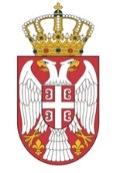 Република СрбијаМИНИСТАРСТВО ЗА ЉУДСКАИ МАЊИНСКА ПРАВА И ДРУШТВЕНИ ДИЈАЛОГРепублика СрбијаМИНИСТАРСТВО ЗА ЉУДСКАИ МАЊИНСКА ПРАВА И ДРУШТВЕНИ ДИЈАЛОГ